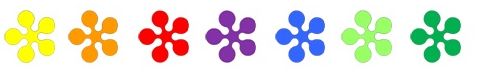 Odběratel:Mateřská škola, Praha 10, Parmská 389IČO 63831520    www.kytickova-materinka.cz 274 865853,  reditelka@kytickova-materinka.czObjednávka č. 1/2023Dodavatel:							V Praze, dne 28.6.2023KGM Trade s.r.o.Jan KvasničanJateční 4170 00 Praha 10IČO: 24768880
DIČ: CZ24768880
Výměna výměníku pro TUV v objektu CPV Bolevecká 468.Na základě cenové nabídky činí celková částka 349.920,-Kč.Tato objednávka bude zveřejněna v registru smluv. Zveřejnění zajistí odběratel. Dodavatel se zveřejněním souhlasí.Za dodavatele:						Za odběratele:Bc. Eva Svobodová								ředitelka mateřské školy